LISTENING WEEK!Both these activities are suitable for all ages (with help) …		 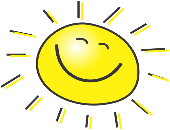 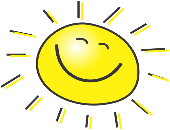 As we are all staying at home and there is therefore less traffic on the roads, less machinery working, fewer aeroplanes flying and less vibration and background noise everywhere, the world around us is now sounding very different!Stop where you are now and LISTEN………What can you hear?Have you heard that before? Do you know what it is?Do you hear familiar sounds?Go outside……..what can you hear now?Scientists at Aberdeen University have decided to record this new sound environment (before the world ‘gets going’ again) in a ‘COVID-19 SOUNDMAP’ using Google Earth.This link will take you to a newspaper article:  https://www.eveningexpress.co.uk/news/scotland/sounds-of-global-pandemic-to-be-recorded-by-researchers/
If you read this, then follow the link part way down you will discover“ Listen to sounds here: http://tinyurl.com/covid19soundmap “In order to use Google Earth on your phone you will need to download the App first, or if you are using a laptop/PC you will need to use the Google Chrome Web Browser.…………….and explore!!There are currently recordings in the UK, Europe and even over in America, with new ones being added all the time. My current favourites are “Duck Island” in the USA, “Music by Wind” in Northern Ireland and “Konstantinoupolitika – Water” in Greece.Maybe you could record some of your own to keep? Or even submit them should you so wish??!.........Secondly, as last week was ‘Star Wars Day’ (May 4th!), a new recording of John Williams himself – who you all know I LOVE!!! – conducting the Vienna Philharmonic Orchestra in a performance of the ‘Imperial March’, was released:https://www.youtube.com/watch?v=vsMWVW4xtwI…………………………………. IT’S FANTASIC!!!!  (and he’s 88! )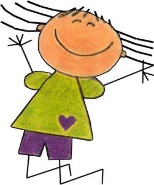 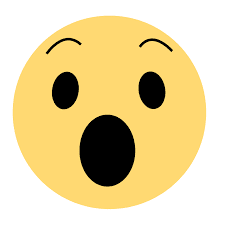 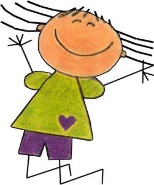 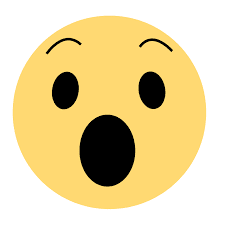 